Hen Gwestiynau Arholiad
Cwestiynau Eraill(Gaeaf 2014)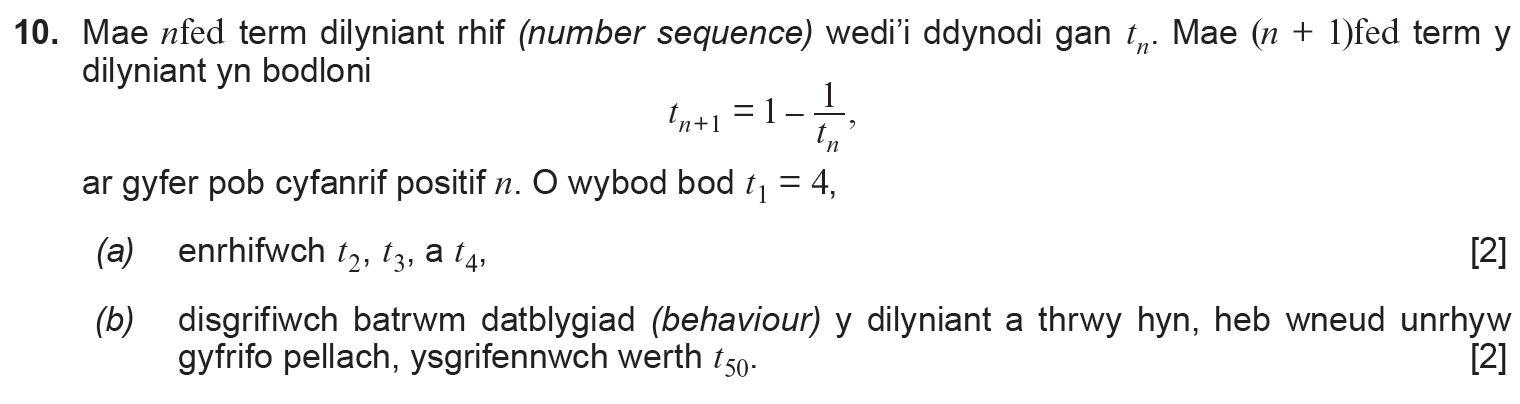 (Haf 2017)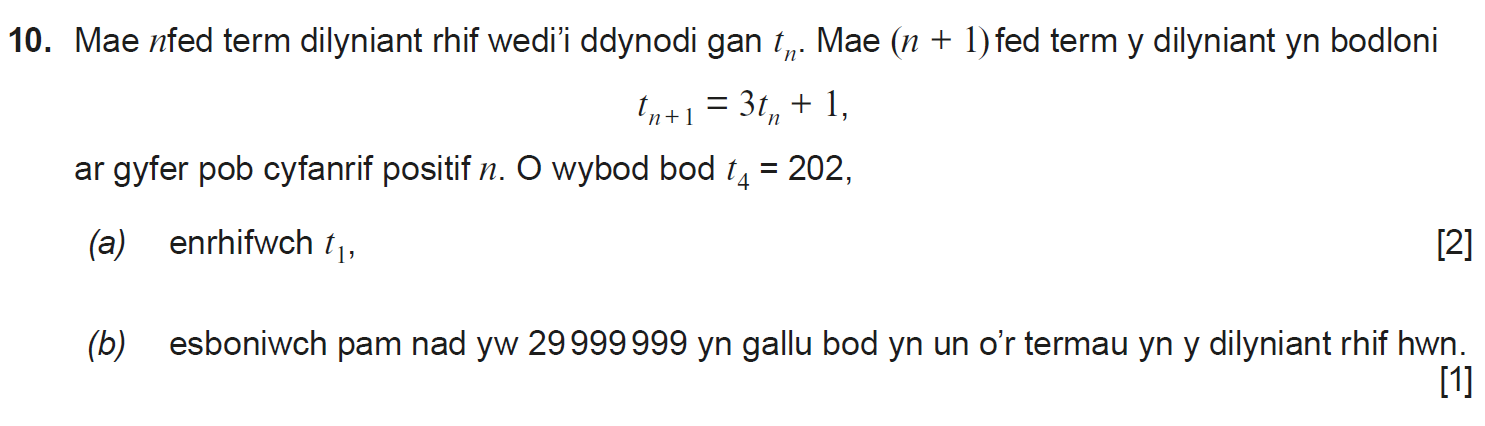 Ysgol y CreuddynYr Adran Fathemateg